                                         STAROSTWO POWIATOWE W PRUSZKOWIE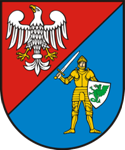  05-800 Pruszków, ul. Drzymały 30       http://www.powiat.pruszkow.pl/                                         STAROSTWO POWIATOWE W PRUSZKOWIE 05-800 Pruszków, ul. Drzymały 30       http://www.powiat.pruszkow.pl/KARTA INFORMACYJNAKARTA INFORMACYJNAZnak:  XXXXXXUzgodnienie projektu budowlanego urządzenia lub zjazduZnak:  XXXXXXnazwa decyzjiKomórka organizacyjna:  Wydział Inwestycji i DrogownictwaKomórka organizacyjna:  Wydział Inwestycji i DrogownictwaWymagane dokumenty(dokumenty do wniosku winny być złożone w oryginale)1. Wniosek o uzgodnienie projektu budowlanego urządzenia lub zjazdu.
2. Załączniki:
 a) projekt budowlany.
 b) inne dokumenty – na żądanie zarządcy drogi.OpłataOpłata skarbowa od złożonego dokumentu stwierdzającego udzielenie pełnomocnictwa lub prokury oraz jego odpis, wypis lub kopia – od każdego stosunku pełnomocnictwa (prokury)- 17,00 zł.Miejsce złożenia dokumentów: parter, wejście B, okienka 3, 4, 5, 6Miejsce złożenia dokumentów: parter, wejście B, okienka 3, 4, 5, 6Termin załatwienia sprawy:     1. Do jednego miesiąca.
                                                         2. Do 2 miesięcy - sprawy szczególnie skomplikowane.Termin załatwienia sprawy:     1. Do jednego miesiąca.
                                                         2. Do 2 miesięcy - sprawy szczególnie skomplikowane.Sprawy prowadzą:  główny specjalista Józef Damaziak                                     tel. 22-738-15-59, jozef.damaziak@powiat.pruszkow.plSprawy prowadzą:  główny specjalista Józef Damaziak                                     tel. 22-738-15-59, jozef.damaziak@powiat.pruszkow.plTryb odwoławczy: brakTryb odwoławczy: brakPodstawa prawna: Ustawa z dnia 5 czerwca 1998r. o samorządzie powiatowym.Ustawa z dnia 21 marca 1985 r. o drogach publicznych.Podstawa prawna: Ustawa z dnia 5 czerwca 1998r. o samorządzie powiatowym.Ustawa z dnia 21 marca 1985 r. o drogach publicznych.Formularze i wnioski do pobrania:2_ pełnomocnictwoFormularze i wnioski do pobrania:2_ pełnomocnictwo